Personnel Committee Meeting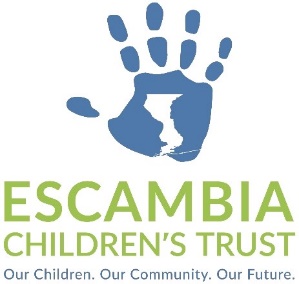 AGENDA Wednesday, January 3, 2024, 2:00 PMOpen to the Public1000 College Blvd. Bldg. 11Pensacola, FL  32504Call to OrderApproval of AgendaExecutive Director Agreement ReviewRecommendationPublic Comments*Adjournment* The Escambia Children’s Trust welcomes comments from the public. Those who wish to address the Committee may do so at this time. Those addressing the Committee should complete a Public Comment Form prior to speaking and should state their full name and affiliation for the official record. In the interest of time, we ask that one person be designated to speak on behalf of a constituency and that all comments are limited to three (3) minutes. Thank you.